PREDSEDA NÁRODNEJ RADY SLOVENSKEJ REPUBLIKYČíslo: CRD-431/2017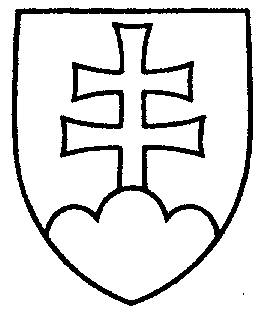 453ROZHODNUTIEPREDSEDU NÁRODNEJ RADY SLOVENSKEJ REPUBLIKYz 1. marca 2017o pridelení vládneho návrhu zákona na prerokovanie výborom Národnej rady Slovenskej republiky	N a v r h u j e m	Národnej rade Slovenskej republiky p r i d e l i ť	vládny návrh zákona, ktorým sa mení a dopĺňa zákon č. 378/2015 Z. z. o dobrovoľnej vojenskej príprave a o zmene a doplnení niektorých zákonov (tlač 434), doručený 1. marca 2017	na prerokovanie	Ústavnoprávnemu výboru Národnej rady Slovenskej republiky a	Výboru Národnej rady Slovenskej republiky pre obranu a bezpečnosť; u r č i ť 	 a) k návrhu zákona ako gestorský Výbor Národnej rady Slovenskej republiky 
pre obranu a bezpečnosť, 	 b) lehotu na prerokovanie návrhu zákona v druhom čítaní vo výbore 
do 5. mája 2017 a v gestorskom výbore do 9. mája 2017.v z. Béla   B u g á r   v. r.